大同大學餐廳膳食衛生檢查結果檢查時間:112年12月1日(星期五)上午0900-1100時檢查人員:連靜慧營養師、鄭凌憶經理缺失項目: 上週(11月24日)衛生檢查缺失複查，請參閱表1。上週(11月24日)衛生檢查缺失複查和改善狀況照片，請參閱表2。本週個別餐廳缺失統計表，請參閱表3。本週個別餐廳缺失照片，請參閱表4。本週熱藏食物中心溫度檢測照片記錄，請參閱記錄表5。表1. 上週缺失統計表表2.上週檢查缺失改善照片表3.本週個別餐廳缺失統計表表4.本週檢查缺失照片表5.本週熱藏食物中心溫度檢測照片記錄敬陳總務長餐廳作業場所衛生管理複檢從業人員衛生管理複檢驗收及儲存衛生管理複檢其他複檢尚志滿月圓自助餐/中央廚房抽油煙機不潔2. 飯鍋不潔3.置放熟食的架上不潔××ok尚志麵＆飯尚志真元氣滷味尚志小綿羊快餐尚志壹而美早餐自製蔓越莓汁需標示品名及製作日期×尚志OA咖啡茶飲分裝醬料有效日期已經模糊請重新製作ok經營99早餐經營玉福滷味風扇不潔×冷涷庫食材需加蓋ok經營想點經營禾食堂油炸鍋外觀不潔2.滷鍋外觀不潔×ok請經理幫忙裝設風扇後方紗窗11/17-23未送食物檢體送到健康中心冰箱××經營八方雲集玉福滷味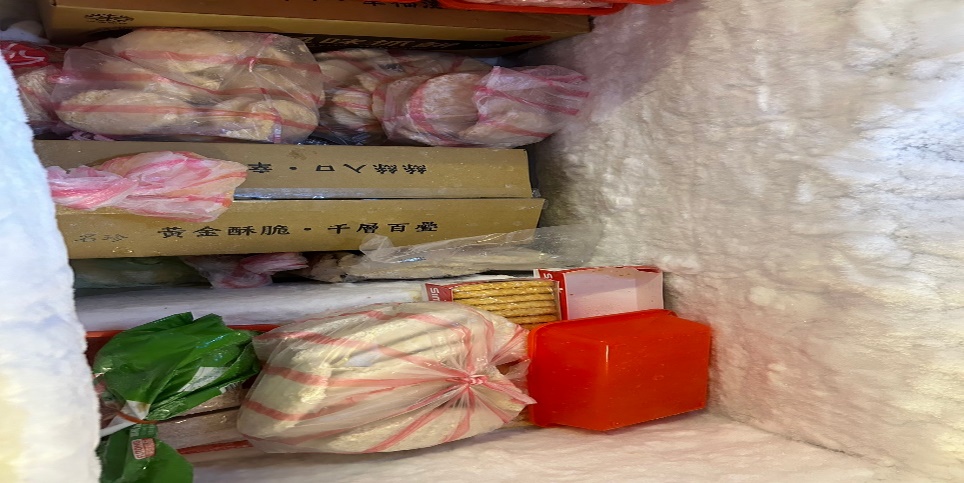 冷涷庫食材需加蓋(已改善)滿月圓自助餐/中央廚房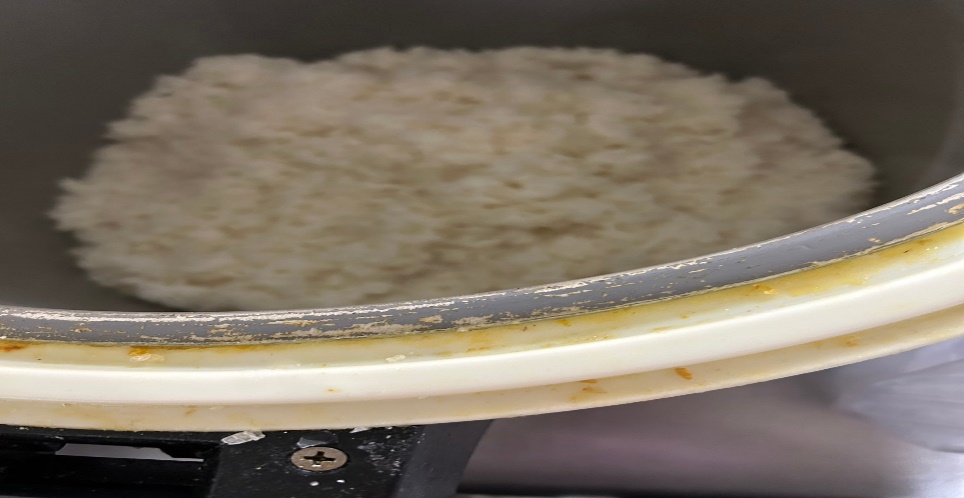 飯鍋不潔(未改善)滿月圓自助餐/中央廚房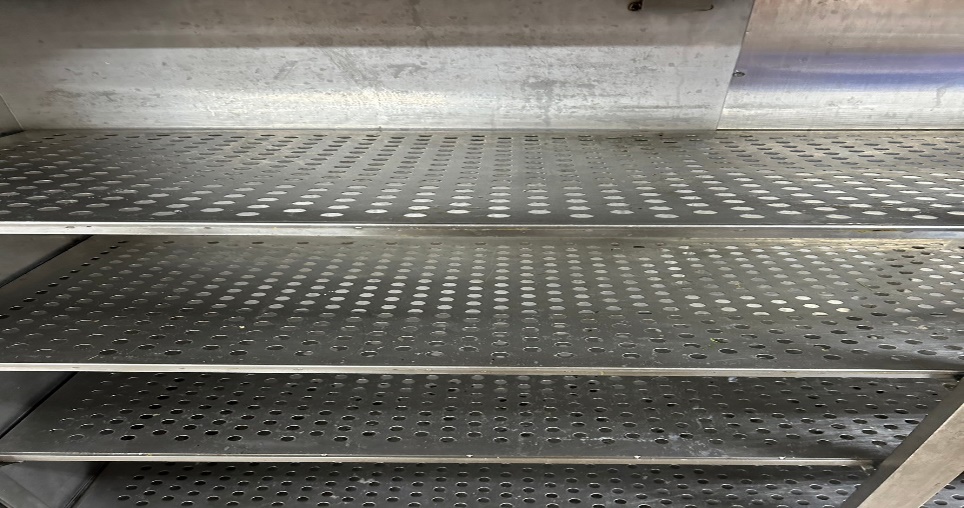 置放熟食的架上不潔(已改善)玉福滷味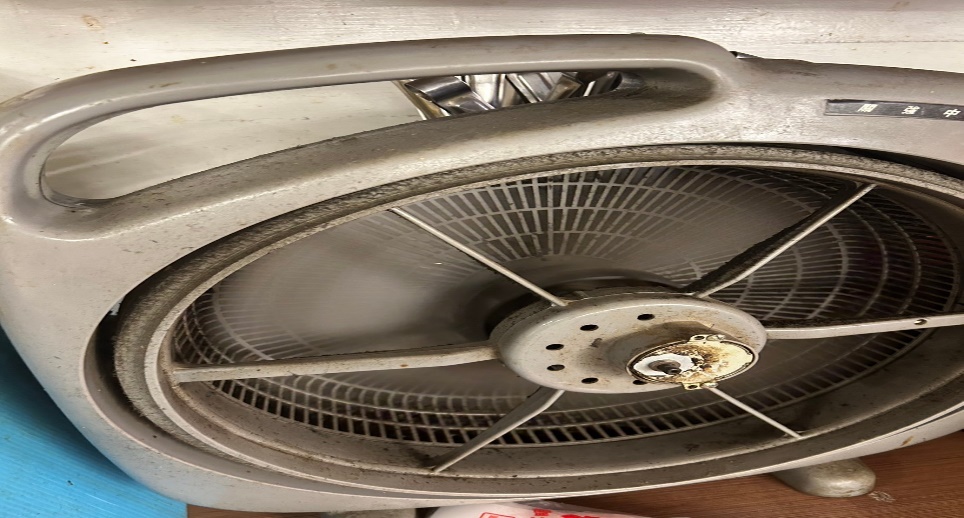 風扇不潔(未改善)壹而美早餐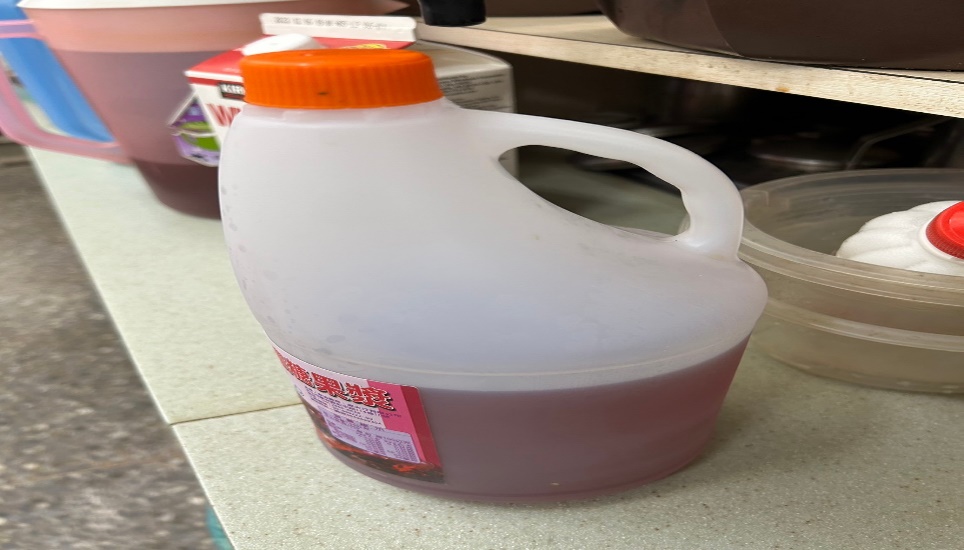 自製蔓越莓汁需標示品名及製作日期(未改善)OA咖啡茶飲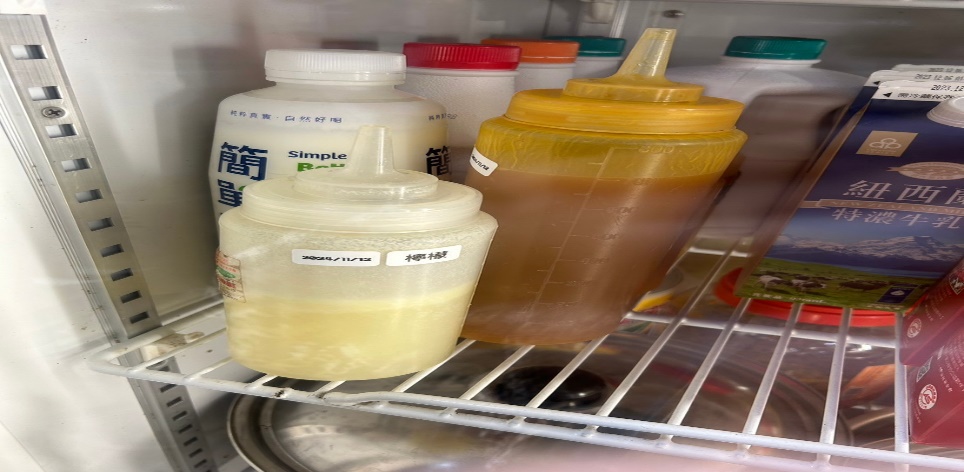 分裝醬料有效日期已經模糊請重新製作(已改善)禾食堂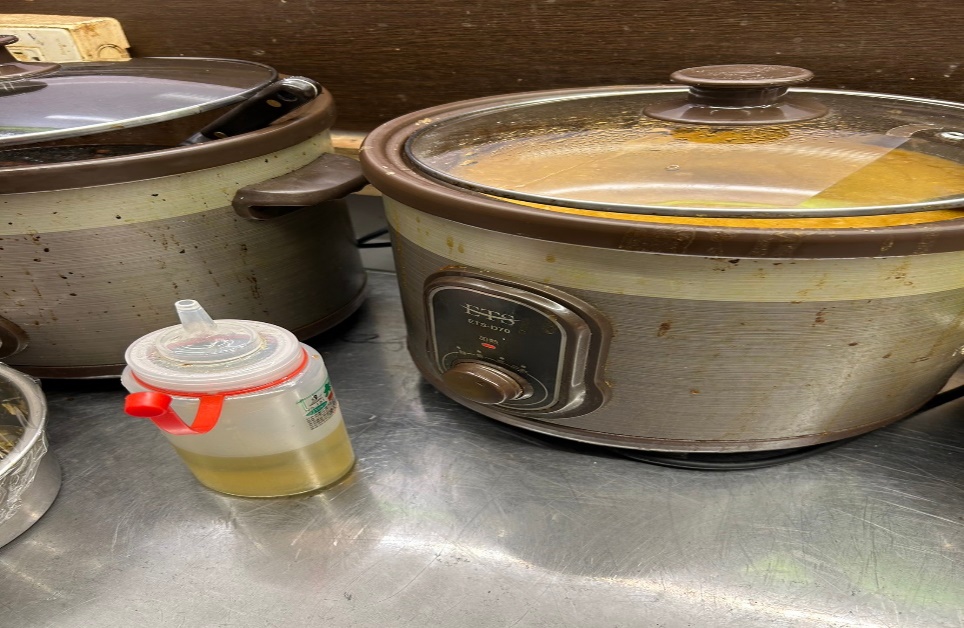 滷鍋外觀不潔(已改善)禾食堂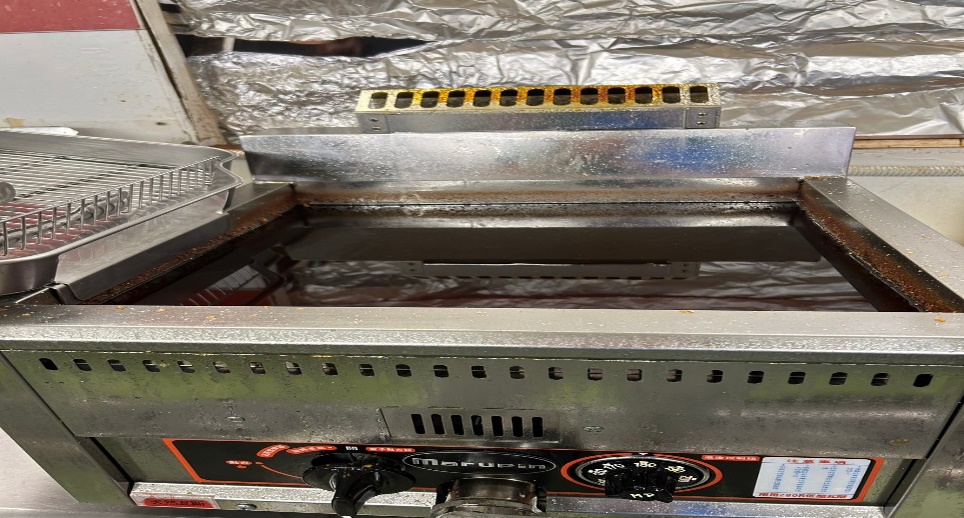 油炸鍋外觀不潔(未改善)禾食堂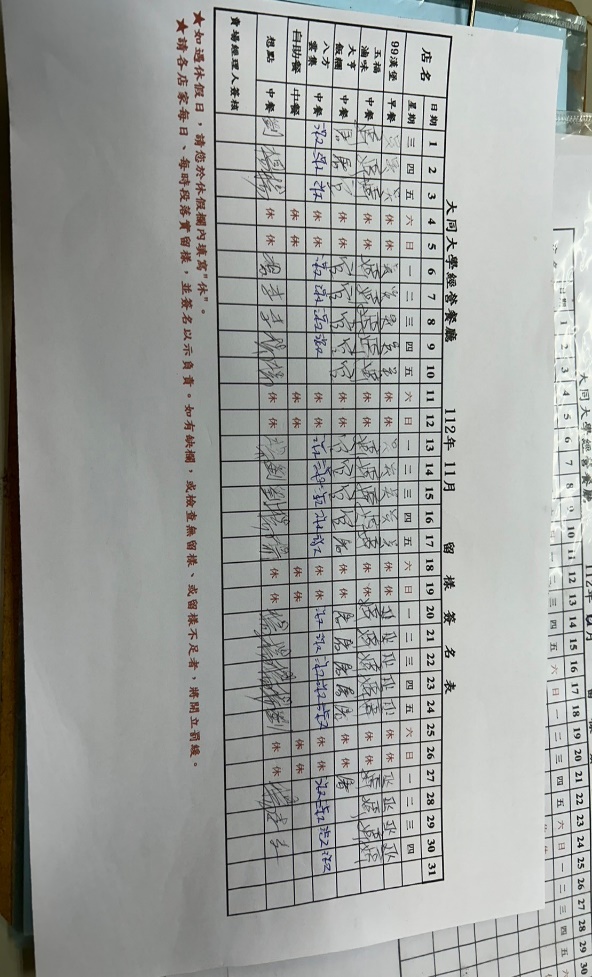 11/30未送食物檢體送到健康中心冰箱(未改善)餐廳作業場所衛生管理從業人員衛生管理驗收及儲存衛生管理其他尚志滿月圓自助餐/中央廚房食物容器不可以直接放置於地板夾子不潔尚志麵＆飯鍋蓋不潔抹布不潔尚志真元氣滷味尚志小綿羊快餐尚志壹而美早餐尚志OA咖啡茶飲經營99早餐分裝調味料需標示分裝日期經營饗宴自助餐食材登陸未完成經營玉福滷味冷藏冰箱門摸起來油油的經營想點經營禾食堂工作人員未戴口罩和帽子食材登陸未完成經營八方雲集滿月圓自助餐/中央廚房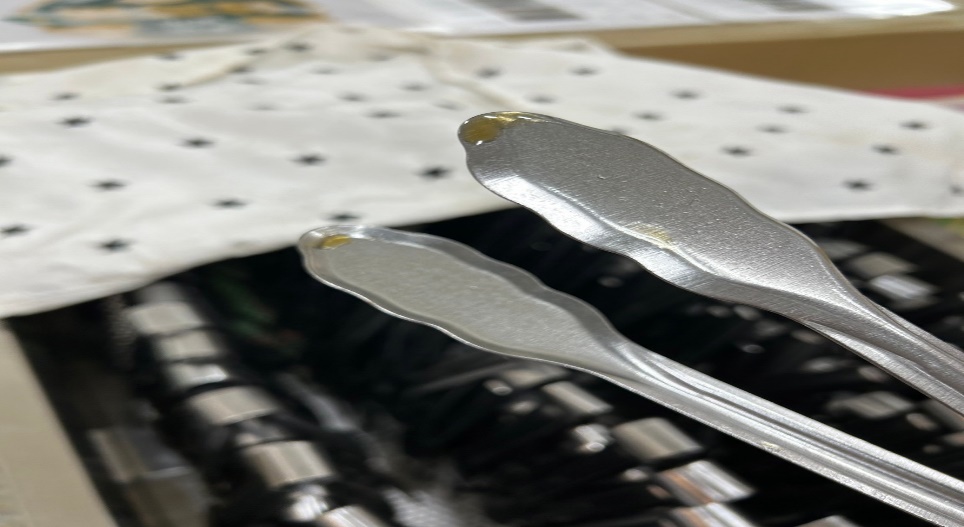 夾子不潔滿月圓自助餐/中央廚房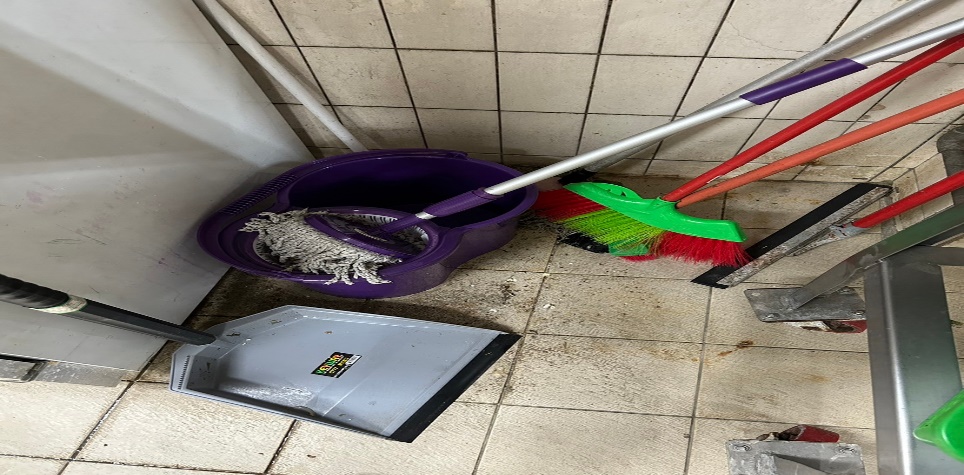 地板不潔滿月圓自助餐/中央廚房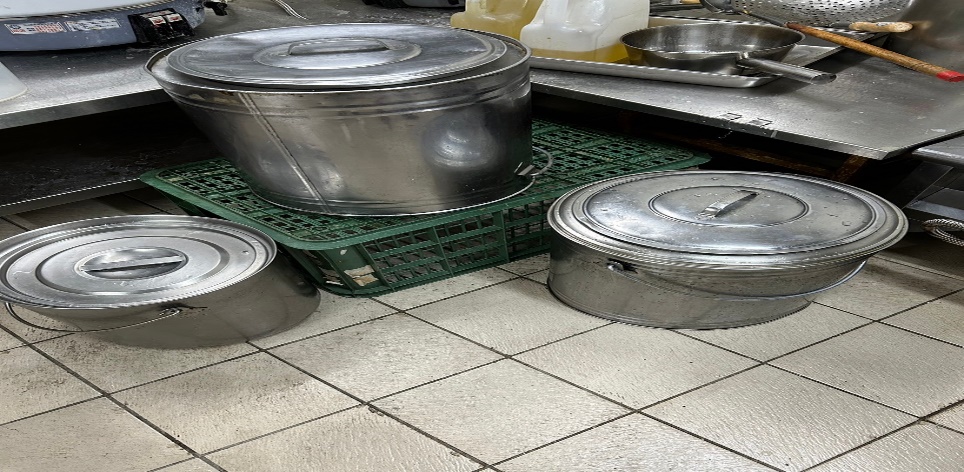 食物容器不可以直接放置於地板滿月圓自助餐/中央廚房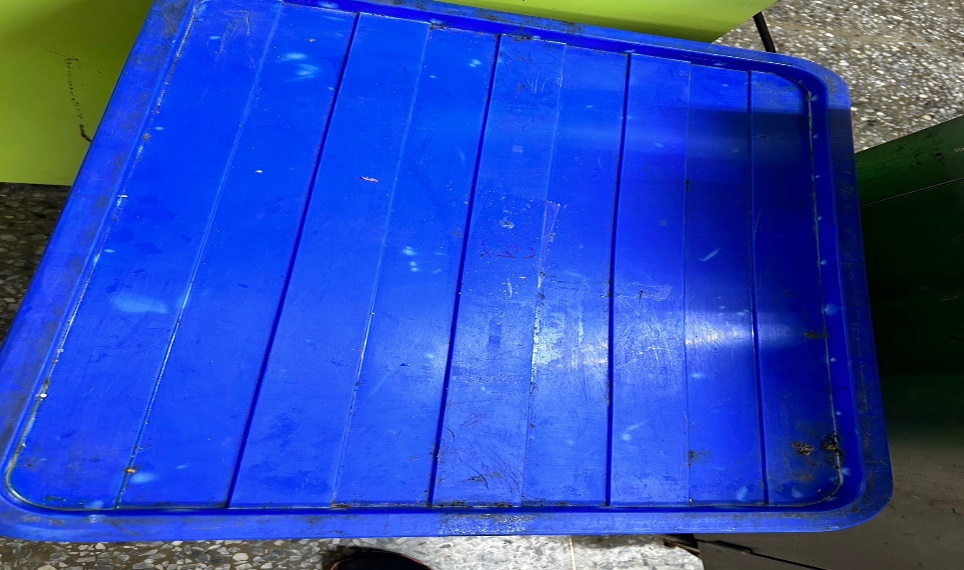 籃子不潔99早餐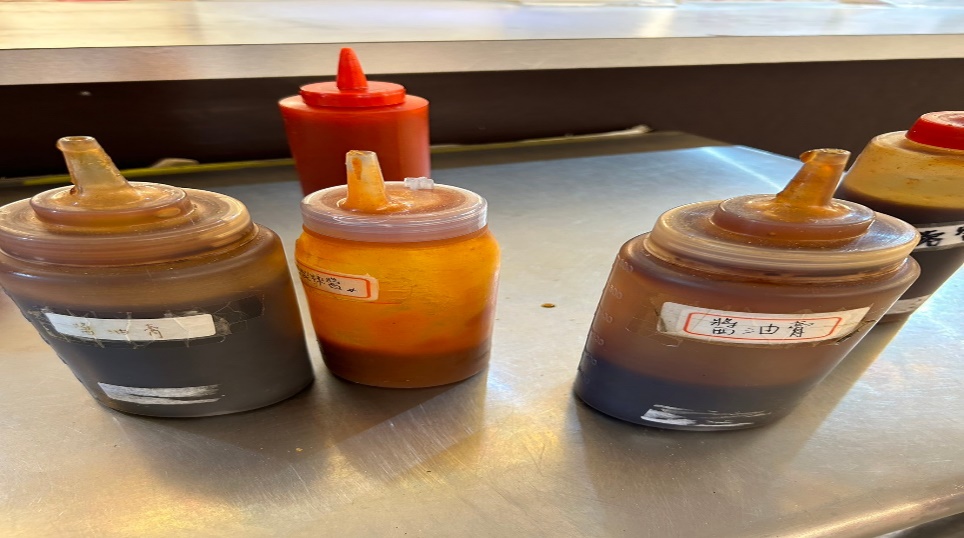 分裝調味料需標示分裝日期麵＆飯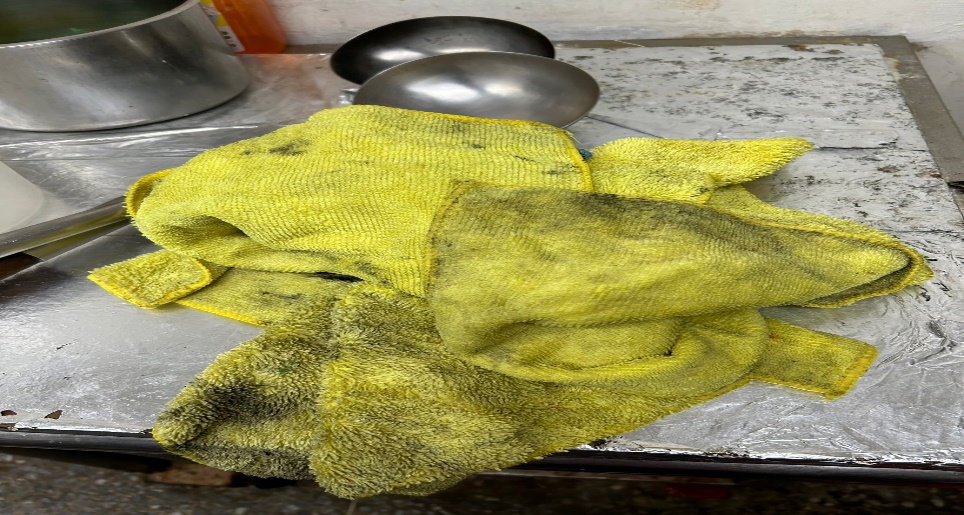 抹布不潔麵＆飯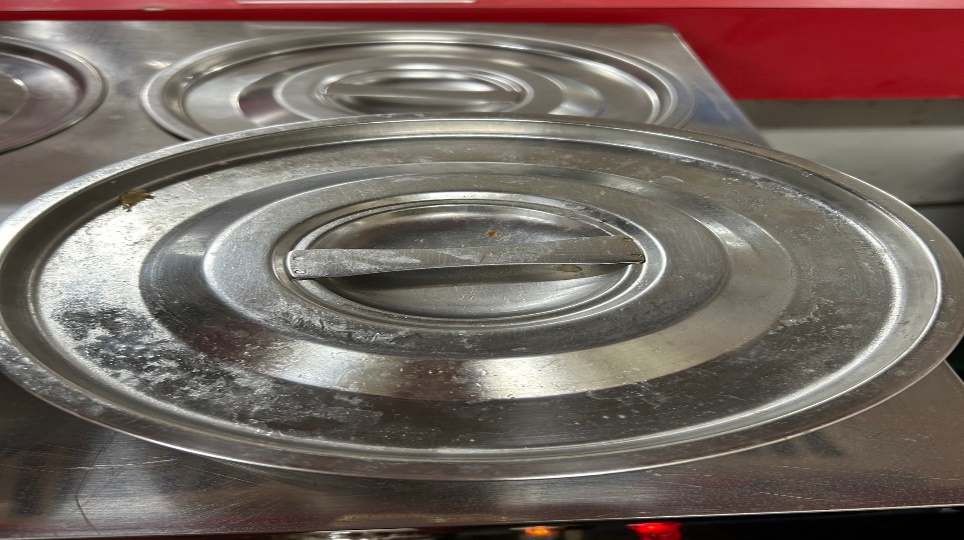 鍋蓋不潔玉福滷味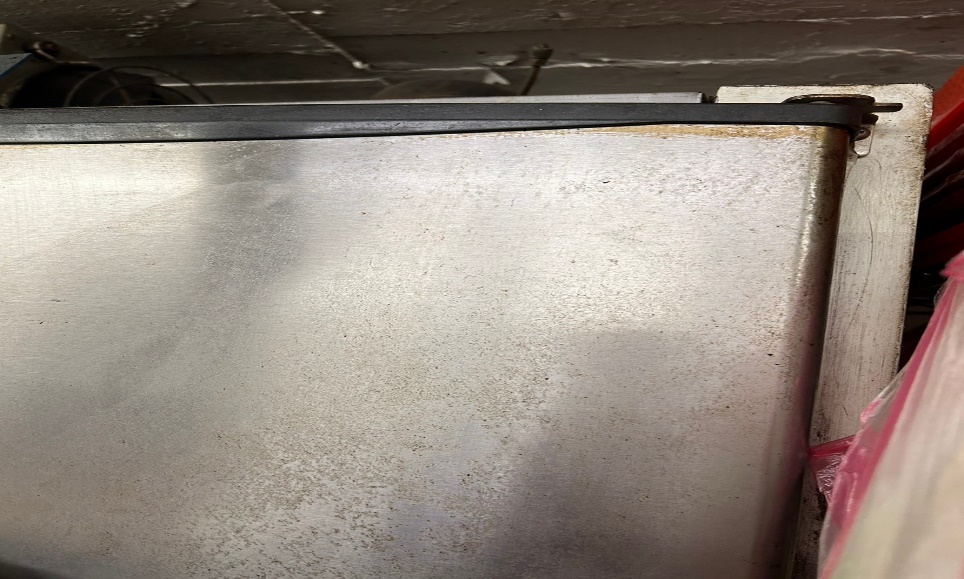 冷藏冰箱門摸起來油油的餐廳/菜餚照片中心溫度滿月圓自助餐/中央廚房炸豬排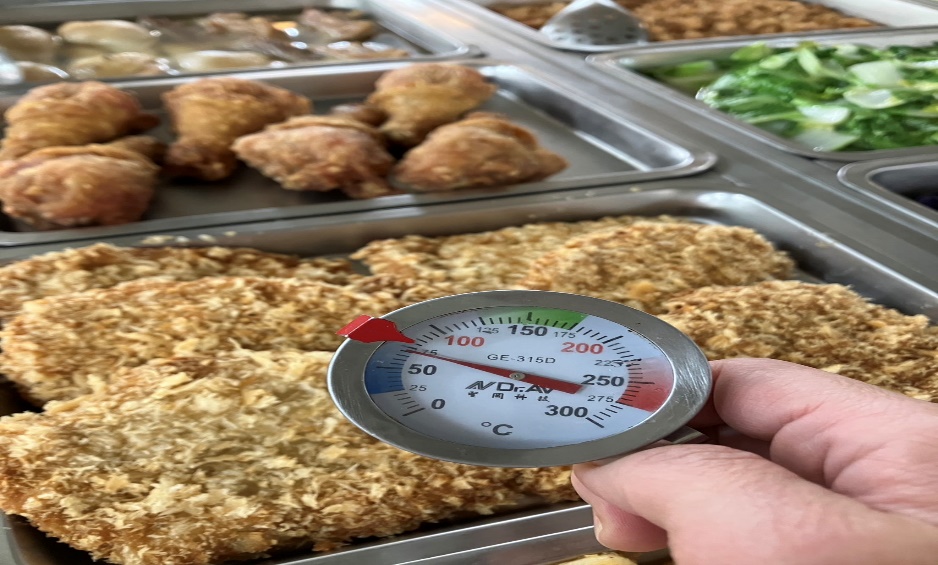 70℃ 承辦人總務處組長總務長